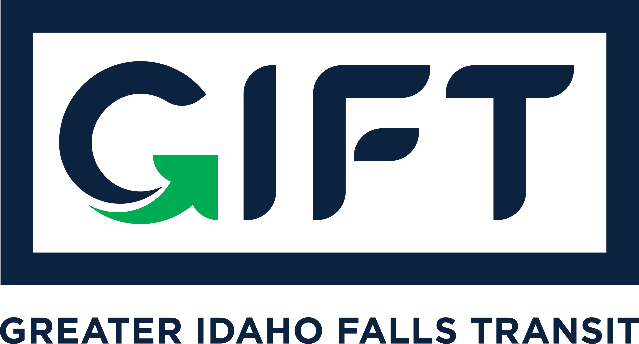 dba TRPTA TARGHEE REGIONAL PUBLIC TRANSPROTATION AUTHORITYPHONE: 208-612-8323BOARD MEMBERS:Michelle Ziel-Dingman, Lisa Farris, Arnold Cantu, and Michael Walker
BOARD MEETINGTuesday December 15, 2020 10:00 am - 11:00 am - Idaho Falls City Annex Building - Small Conference Room 
Agenda:Welcome and introductions of our two new board members: both appointed by Mayor Casper to represent the City of Idaho Falls. Arnold Cantu – clinic administrator for Community Council of Idaho. Cater to uninsured and indigent.  Rick Cloutier – Director of Idaho Falls Airport and former Director of a public transit company back East. Idaho Transportation Dept. updateSent sample RFPs that should be similar to what we are looking for in a third-party transit contractor. Need to get a solid budget in place to update the STIP and in order to do so, we need to have a better idea by getting the RFP out. Will get the RFP finished and to the Board for a vote on the January 19, 2020 update.Darrell asked the question if ITD had planned on hiring another consultant in the wake of CTAA no longer being contracted with ITD. Will pick a date in early January for a visit. Bankruptcy update Will appear in January or February 2021 Extension on closure of property sale that is tied to bankruptcy likely

Christmas basket program updateSt. Vincent de Paul who runs the program will use our space from now until 12/22 and will help nearly 2,000 families. General property maintenance update Needed to replace filters and parts for heating components. All buildings are now properly heating and running after years of not being maintained properly. Discussion/input on transit survey questions (bring your ideas!) Board will email Michelle feedback and ideas.Will launch as soon as possible. General financial update Deposited rent checks from Jenkins Glass and Reusable Resources, along with monies from St. Vincent de Paul. Action Items:Approve minutes from 11/17/20 meetingMotion made by Lisa Farris and seconded by Arnold Cantu. Unanimously approved. Other items:Next Meeting: January 19, 2020 10:00 am - 11:00 am - Idaho Falls City Annex Building        Small Conference Room 